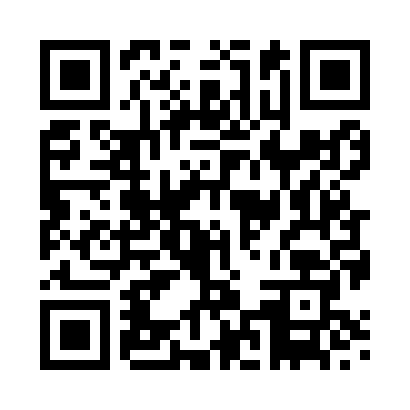 Prayer times for Rothwell, Lincolnshire, UKMon 1 Jul 2024 - Wed 31 Jul 2024High Latitude Method: Angle Based RulePrayer Calculation Method: Islamic Society of North AmericaAsar Calculation Method: HanafiPrayer times provided by https://www.salahtimes.comDateDayFajrSunriseDhuhrAsrMaghribIsha1Mon2:514:371:056:469:3311:192Tue2:514:381:056:469:3211:193Wed2:524:391:056:469:3211:194Thu2:524:401:066:459:3111:185Fri2:534:401:066:459:3111:186Sat2:544:411:066:459:3011:187Sun2:544:421:066:459:2911:188Mon2:554:431:066:449:2911:179Tue2:554:451:066:449:2811:1710Wed2:564:461:076:449:2711:1711Thu2:574:471:076:439:2611:1612Fri2:574:481:076:439:2511:1613Sat2:584:491:076:429:2411:1514Sun2:594:511:076:429:2311:1515Mon2:594:521:076:419:2211:1416Tue3:004:531:076:419:2111:1417Wed3:014:551:076:409:1911:1318Thu3:014:561:076:399:1811:1319Fri3:024:571:076:399:1711:1220Sat3:034:591:076:389:1511:1121Sun3:045:001:086:379:1411:1122Mon3:045:021:086:369:1311:1023Tue3:055:031:086:369:1111:0924Wed3:065:051:086:359:1011:0825Thu3:075:061:086:349:0811:0826Fri3:085:081:086:339:0711:0727Sat3:085:091:086:329:0511:0628Sun3:095:111:086:319:0311:0529Mon3:105:131:086:309:0211:0430Tue3:115:141:076:299:0011:0331Wed3:115:161:076:288:5811:03